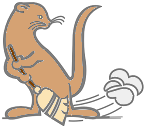 ЈКП „ВИДРАК“ ВАЉЕВОКОНКУРСНА  ДОКУМЕНТАЦИЈА ЗА ЈАВНУ НАБАВКУМАЛЕ ВРЕДНОСТИ ОБЛИКОВАНУ  ПО ПАРТИЈАМАВЕТЕРИНАРСКЕ УСЛУГЕЈНМВ бр. 2-4/2017                                                                            Деловодни број: 01-7154  /1-17Рок за подношење понуда: 04.08.2017 .год. до 12 часоваЈавно отварање понуда:   04.08.2017 у 12 часова и 30  минута Конкурсна документација садржи укупно 36 странеу Ваљеву, јул  2017.годинаНа основу члана 32. и 61. Закона о јавним набавкама („Сл. гласник РС“, бр. 124/2012, 14/2015 и 68/2015) и члана 2. Правилника о обавезним елементима конкурсне документације у поступцима јавних набавки и начину доказивања испуњености услова ("Сл. гласник РС", бр. 86/2015), Одлуке о покретању отвореног поступка јавне набавке, бр. 01- /1-17 и Решења о образовању комисије за јавне набавке, бр. 01-/1-17, наручилац је припремиоКОНКУРСНУ ДОКУМЕНТАЦИЈУу  поступку јавне набавке мале вредности за набавку ветеринарске услуге,обликовану по партијама бр. ЈНМВ 2-4/2017САДРЖАЈ КОНКУРСНЕ ДОКУМЕНТАЦИЈЕI   ОПШТИ ПОДАЦИ О ЈАВНОЈ НАБАВЦИ 1. ПОДАЦИ О НАРУЧИОЦУ2. ВРСТА ПОСТУПКА	Предметна јавна набавка се спроводи у у поступку јавне набавке мале вредности у складу са Законом и подзаконским актима којима се уређују јавне набавке.3. ПРЕДМЕТ ЈАВНЕ НАБАВКЕ	Предмет јавне набавке ЈНМВ 2-4/2017 je сукцесивна набавка ветеринарских услуга и услуге дератизације, дезинфекције и дезинсекције за потребе РЈ „Зохигијена „ у селу Златарићу. Шифра из Општег речника набавки; 85200000 – ветеринарске услуге          4. ПАРТИЈЕПартија 1: ветеринарске услуге; Партија 2: услуге дератизације, дезинфекције и дезинсекције;          5. ЦИЉ ПОСТУПКАПоступак јавне набавке се спроводи ради закључења уговора о јавној набавци.6. КОНТАКТ (ЛИЦЕ ИЛИ СЛУЖБА)          Лице  за контакт: Гордана Ралетић           Тел: 014/221-556          Е - маил адреса: gordana.raletic@vidrakvaljevo.com II  ТЕХНИЧКЕ КАРАКТЕРИСТИКЕ ( СПЕЦИФИКАЦИЈА)Партија 1: ветеринарске услуге и испорука лековаСтручна ветеринарска тријажа паса са територије Града ВаљеваВакцинација и стерилизацијаОбележавање пасаХирушки захтевиПартија 2: Услуге дератизације,дезинфекције и дезинсекције  Спецификација-заштитне мере у објекту за смештај паса луталица и другим објектима у саставу ЈКП „ Видрак“ Ваљево према потреби	III   ТЕХНИЧКА ДОКУМЕНТАЦИЈА И ПЛАНОВИ	                     Техничка документација и планови не представљају битан елемент предмета јавне набавке, а у циљу припремања прихватљиве понуде. IV   УСЛОВИ ЗА УЧЕШЋЕ У ПОСТУПКУ ЈАВНЕ НАБАВКЕ И УПУТСТВО КАКО СЕ ДОКАЗУЈЕ ИСПУЊЕНОСТ ТИХ УСЛОВАОБАВЕЗНИ УСЛОВИПраво на учешће у поступку предметне јавне набавке има понуђач који испуњава обавезне услове за учешће, дефинисане чланом 75. ЗЈН, а испуњеност обавезних услова за учешће у поступку предметне јавне набавке, понуђач доказује на начин дефинисан у следећој табели и то:УПУТСТВО КАКО СЕ ДОКАЗУЈЕ ИСПУЊЕНОСТ УСЛОВАИспуњеност обавезних услова за учешће у поступку предметне набавке наведених у табеларном приказу обавезних услова под редним бројем 1,2,3 и 5. у складу са чланом 77. Став 4. Закона, којом   понуђач под пуном материјалном и кривичном одговорношћу потврђује да испуњава услове за учешће у поступку јавне набавке из члана 75. Закона, дефинисане овом конкурсном документацијом, осим услова из члана 75. Став 1. Тачка 5) Закона, за који је потребно доставити ДОЗВОЛУ ОДНОСНО РЕШЕЊЕ ЗА ОБАВЉАЊЕ ДЕЛАТНОСТИ КОЈА ЈЕ ПРЕДМЕТ ЈАВНЕ НАБАВКЕ. Изјава мора да буде потписана од стране овлашћеног лица понуђача и оверена печатом. Уколико изјаву потписује лице које није уписано у регистар као лице овлашћено за заступање, потребно је уз понуду доставити овлашћење за потписивање.Уколико понуђач подноси понуду са подизвођачем, у складу са чланом 80. ЗЈН, подизвођач мора да испуњава обавезнеуслове из члана 75. Став 1.тач. 1) до 4) ЗЈН. У том случају понуђач је дужан да за подизвођача достави УЗЈАВУ подизвођача ( образац 6. у поглављу  VI ове конкурсне документације), потписану од стране овлашћеног лица подизвођача и оверену печатом.Уколико понуду подноси група понуђача, сваки понуђач из групе понуђача мора да испуни обавезне услове из члана 75.став 1.тач. 1) до 4) ЗЈН. . У том случају понуђач је дужан да за подизвођача достави УЗЈАВУ подизвођача ( образац 5. у поглављу  VI ове конкурсне документације), потписану од стране овлашћеног лица сваког понуђача из групе понуђача  и оверену печатом.Понуђач је дужан да без одлагања писмено обавести наручиоца о било којој промени у вези са испуњеношћу услова из поступка јавне набавке, која наступи до доношења одлуке, односно закључења уговора, односно током важења уговора о јавној набавци да је документује на прописани начин.Наручилац може пре доношења одлуке о додели уговора да затражи од понуђача, чија је понуда оцењена као најповољнија, да достави копију доказа о испуњености услова, а може и да затражи на увид оригинал или оверену копију свих или појединих доказа о испуњености услова. Ако понуђач у остављеном, примереном року или који не може бити краћи од пет дана, не достави тражене доказе, наручилац ће његову понуду одбити као неприхватљиву.Уколико наручилац буде захтевао достављање доказа о испуњености обавезних услова за учешће у поступку предметне јавне набавке ( свих или  појединих доказа о испуњености услова) , понуђач ће бити дужан да достави:ОБАВЕЗНИ УСЛОВИУслов из чл. 75. ст. 1. тач. 1) Закона - Доказ: Извод из регистра Агенције за привредне регистре, односно извод из регистра надлежног Привредног суда;Услов из чл. 75. ст. 1. тач. 2) Закона - Доказ: Правна лица:Извод из казнене евиденције, односно уверење основног суда на чијем подручју се налази седиште домаћег правног лица, односно седиште представништва или огранка страног правног лица, којим се потврђује да правно лице није осуђивано за кривична дела против привреде, кривична дела против животне средине, кривично дело примања или давања мита, кривично дело преваре; 2) Извод из казнене евиденције Посебног одељења за организовани криминал Вишег суда у Београду, којим се потврђује да правно лице није осуђивано за неко од кривичних дела организованог криминала http://www.bg.vi.sud.rs/lt/articles/o-visem-sudu/obavestenje-ke-za-pravna-lica-i-fizicka-lica.html ;  Извод из казнене евиденције, односно уверење надлежне полицијске управе МУП-а, којим се потврђује да законски заступник понуђача није осуђиван за кривична дела против привреде, кривична дела против животне средине, кривично дело примања или давања мита, кривично дело преваре и неко од кривичних дела организованог криминала. Уколико понуђач има више законских заступника дужан је да достави доказ за сваког од њих.  Предузетници и физичка лица: Извод из казнене евиденције, односно уверење надлежне полицијске управе МУП-а, којим се потврђује да није осуђиван за неко од кривичних дела као члан организоване криминалне групе, да није осуђиван за кривична дела против привреде, кривична дела против животне средине, кривично дело примања или давања мита, кривично дело преваре.Доказ не може бити старији од два месеца пре отварања понуда; Услов из чл. 75. ст. 1. тач. 4) Закона - Доказ: Уверење Пореске управе Министарства финансија и привреде да је измирио доспеле порезе и доприносе и уверење надлежне управе локалне самоуправе да је измирио обавезе по основу изворних локалних јавних прихода или потврду Агенције за приватизацију да се понуђач налази у поступку приватизације. Доказ не може бити старији од два месеца пре отварања понуда;V   КРИТЕРИЈУМ ЗА ИЗБОР НАЈПОВОЉНИЈЕ ПОНУДЕВрста критеријума за доделу уговора, елементи критеријума на основу којих се додељује уговор и метадологија за доделу пондера за сваки елемент критеријумаИзбор најповољније понуде ће се извршити применом критеријума „ Најнижа понуђена цена. „Елементи критеријума на основу којих ће наручилац извршити доделу уговора у ситуацији када постоје две или више понуда са једнаким бројем пондера или истом понуђеном ценом.          У случају да две или више понуда имају исту најнижу понуђену цену, наручилац ће позвати понуђаче чије су понуде са истом најнижом понуђеном ценом и најповољнију понуду изабрати жребом. Поступак избора најповољније понуде путем жреба ће се обавити на следећи начин:Наручилац ће упутити позив понуђачима чије су понуде са истом најнижом понуђеном ценом да присуствују поступку жребања;Поступак жребања водиће председник Комисије и биће обављен упросторијама наручиоца;Комисија ће водити записник о поступку жребања;Комисија ће припремити посуду и куглице у којима ће бити папирићи саназивима понуђача чије су понуде са истом најнижом понуђеном ценом;Жребање ће бити обављено тако што ће председник комисије извршити извлачење једне куглице, извадити папирић из исте и прочитати назив понуђача којем ће Наручилац доделити уговор.VI   ОБРАСЦИ КОЈИ ЧИНЕ САСТАВНИ ДЕО ПОНУДЕПоред Обрасца II Техничка спецификација и Обрасца  VII Модел уговора обрасци који чине саставни део понуде су:Образац понуде ( Образац 1);Образац структуре понуђене цене, са упуством како да се попуни ( Образац 2);Образац трошкова припреме понуде ( Образац 3);Образац изјаве о независној понуди ( Образац 4);Образац изјаве понуђача о испуњености услова за учешће у поступку јавне набавке –чл.75. и 76.ЗЈН, наведених овом конкурсном документацијом (Образац 5);Образац изјаве подизвођача о испуњености услова за учешће у поступку  јавне набавке –чл. 75. ЗЈН, наведених овом конкурсном документацијом ( Образац 6).(ОБРАЗАЦ 1)ОБРАЗАЦ ПОНУДЕПонуда бр. ___________од _________ за јавну набавку услуга – ветеринарске услуге ЈНМВ 2-4/2017 партија бр. ________Напомена: заокружити начин подношења понуде и уписати податке о подизвођачу, уколико се понуда подноси са подизвођачем, односно податкр о свим учесницима заједничке понуде, уколико понуду подноси група понуђача.Напомена: табелу „ Подаци о подизвођачу“ попуњавају само они понуђачи који подносе понуду са подизвођачем, а уколико има већи број подизвођача од места предвиђених у табели, потребно је да се попуни и достави за сваког подизвођача.Напомена: табелу „ Подаци о учецнику у заједничкој понуди“ попуњавају само они понуђачи који подносе заједничку понуду, а уколико има већи број учесника у заједничкој понудиа од места предвиђених у табели, потребно је да се попуни и достави за сваког понуђача који је учесник у заједничкој понудиНапомена: образац понуде понуђача мора да попуни, овери печатом и потпише, чиме потврђује да су тачни подаци који су у обрасцу понуде наведени. Уколико понуђачи подносе заједничку понуду,група понуђача може да се опредили да образац понуде потписују и печатом оверавају сви понуђачи из групе понуђача или група понуђача може да одреду једног понуђача из групе који ће попунити, потписати и печатом оверити образац понуде. Пошто је предмет јавне набавке обликован  у две партије, понуђачи ће попуњавати образац понуде за сваку партију посебно.Датум: _________________                                           Потпис овлашћеног лица понуђача 						М.П.	     	______________________(ОБРАЗАЦ  2) ОБРАЗАЦ СТРУКТУРЕ ЦЕНЕ СА УПУТСТВОМ КАКО ДА СЕ ПОПУНИПАРТИЈА 1:Датум: _________________                                  Потпис овлашћеног лица понуђача 						М.П.	      _______________________Партија 2: Датум: _________________                                  Потпис овлашћеног лица понуђача 						М.П.	      _______________________( ОБРАЗАЦ 3)ОБРАЗАЦ ТРОШКОВА ПРИПРЕМЕ ПОНУДЕПАРТИЈА(Е) -_________________	У складу са члана 88. Закона о јавним набавкама ( Сл.гласник РС 124/12 , 14/15 и 68/15) као и чланом 6. став 1. тачка 6) подтачка (3) и чланом 15. Правилника о обавезним елементима конкурсне документације ( Сл.гласник РС 86/2015),  достављамо образац са структуром трошкова за припремање понуде за јавну набавку мале вредности број 24/2017 – ВЕТЕРИНАРСКЕ УСЛУГЕ, објављеној на Порталу јавних набавки за потребе  наручиоца ЈКП „ Видрак“ Ваљево, и то :	За припремање понуде по објављеној конкурсној документацији у предметној јавној набавци, Понуђач:__________________________________________________________________,  је имао следеће трошкове :           Трошкове припреме и подношења понуде сноси искључиво понуђач и не може тражити од   наручиоца накнаду трошкова.              Ако је поступак јавне набавке обустављен из разлога који су на страни наручиоца,наручилац је дужан да понуђачу надокнади трошкове израде узорка или модела, ако су израђени у  складу са техничким спецификацијама наручиоца и трошкове прибављања    средства обезбеђења, под условом да је понуђач тражио накнаду тих трошкова у својој    понуди.   Напомена: достављање овог обрасца није обавезно  Датум: ________________                                                           Потпис и печат понуђача								       _______________________( ОБРАЗАЦ 4)ТЕКСТ ИЗЈАВЕ О НЕЗАВИСНОЈ ПОНУДИПАРТИЈА(Е) - _________________У складу са чланом 26. Закона о јавним набавкама ( Сл.гласник РС 124/12 , 14/15 и 68/15) као и чланом 6. став 1. тачка 6) подтачка (4) и чланом 16. Правилника о обавезним елементима коникурсне документације( Сл.гласник РС 86/2015),- јавна набавка мале вредности број 2-4/2017-ВЕТЕРИНАРСКЕ УСЛУГЕ, објављеној на Порталу јавних набавки, за потребе   наручиоца ЈКП „ Видрак“ Ваљево, под пуном материјалном и кривичном одговорношћу   ПОНУЂАЧ _____________________________________________________________________дајеИЗЈАВУО НЕЗАВИСНОЈ ПОНУДИПонуду смо поднели независно, без договора са другим понуђачима или заинтересованим лицима 	Изјаву достављамо као саставни део понуде-конкурсне документације а ради учешћа у поступку   јавне набавке: _______________________.Напомена: услучају постојања основане сумње у истинитост изјаве о независној понуди, наручулац ће одмах обавестити организацију надлежну за заштиту конкуренције.Свако заинтересовано лице, односно лице запослено или на други начин радно ангажовано код    заинтересованог лица дужно је да обавести организацију надлежну за заштиту конкуренције, уколико има било који податак о повреди конкуренције у поступку јавне набавке.Наручилац  може да настави поступак јавне набавке, с тим да ће уговор, уколико буде закључен са понуђачем за кога постоји сумња да је повредио конкуренцију, бити раскинут по сили закона уколико организација надлежна за заштиту конкуренције утврди постојање повреде конкуренције.Уколико понуду подноси група понуђача, изјава мора бити потписана од стране овлашћеног лица сваког понуђачаиз групе понуђача и оверена печатом.  Датум: ____________________			         Потпис и печат понуђача 					   	                _______________________( ОБРАЗАЦ  5)ОБРАЗАЦ ИЗЈАВЕ ПОНУЂАЧА О ИСПУЊЕНОСТИ ОБАВЕЗНИХ И ДОДАТНИХ  УСЛОВА ЗА УЧЕШЋЕ У ПОСТУПКУ ЈАВНЕ НАБАВКЕ–ЧЛ.75. И 76.ЗЈНПод пуном материјалном и кривичном одговорношћу, као заступник понуђача, дајем следећуИЗЈАВУПонуђач _______________________________( навести назив понуђача) у поступку јавне набавке услуга-Ветеринарске услуге за потребе РЈ „Зоохигијена“ ЈКП „ Видрак“ Ваљево, ЈНМВ 2-4/2017, испуњава све услове из чл.75. и 76. ЗЈН, односно услове дефинисане конкурсном документацијом за предметну јавне набавку, и то:Понуђач је регистрован код надлежног органа, односно уписан у одговарајући регистар (чл.75.ст.1.тач.1) ЗЈН);Понуђач  и његов законски заступник није осуђиван за неко од кривичних дела као члан организоване криминалне групе, да није осуђиван за кривична дела против привреде, кривична дела против животне средине, кривично дело примања или давања мита, кривично дело преваре     (члан 75.став1. тачка 2.ЗЈН);Понуђач је измирио доспеле порезе, доприносе и друге јавне дажбине у складу са прописима Републике Србије  или стране државе када има седиште на њеној територији  (чл. 75.ст.1. тач. 4.) ЗЈН)Понуђач има важећу дозволу надлежног органа за обављање делатности која је предмет јавне набавке, ако је таква дозвола предиђена посебним прописом. (чл.75.ст.1. Тач.5.) ЗЈН)Понуђач је поштовао обавезе које  произилазе из важећих прописа о заштити на раду, запошљавању и условима рада, заштити животне средине и да нема забрану обављања делатности која је на снази у време подношења понуде (чл. 75.ст. 2.ЗЈН )   Место и датум_____________                                                       понуђач:                                                                     М. П.              ___________________________( ОБРАЗАЦ  5)ОБРАЗАЦ ИЗЈАВЕ ПОНУЂАЧА О ИСПУЊЕНОСТИ ОБАВЕЗНИХ И ДОДАТНИХ  УСЛОВА ЗА УЧЕШЋЕ У ПОСТУПКУ ЈАВНЕ НАБАВКЕ–ЧЛ.75. И 76.ЗЈНПод пуном материјалном и кривичном одговорношћу, као заступник понуђача, дајем следећуИЗЈАВУПонуђач _______________________________( навести назив понуђача) у поступку јавне набавке услуга-Ветеринарске услуге за потребе РЈ „Зоохигијена“ ЈКП „ Видрак“ Ваљево, ЈНМВ 2-4/2017, испуњава све услове из чл.75. и 76. ЗЈН, односно услове дефинисане конкурсном документацијом за предметну јавне набавку, и то:Понуђач је регистрован код надлежног органа, односно уписан у одговарајући регистар (чл.75.ст.1.тач.1) ЗЈН);Понуђач  и његов законски заступник није осуђиван за неко од кривичних дела као члан организоване криминалне групе, да није осуђиван за кривична дела против привреде, кривична дела против животне средине, кривично дело примања или давања мита, кривично дело преваре     (члан 75.став1. тачка 2.ЗЈН);Понуђач је измирио доспеле порезе, доприносе и друге јавне дажбине у складу са прописима Републике Србије  или стране државе када има седиште на њеној територији  (чл. 75.ст.1. тач. 4.) ЗЈН)Понуђач има важећу дозволу надлежног органа за обављање делатности која је предмет јавне набавке, ако је таква дозвола предиђена посебним прописом. (чл.75.ст.1. Тач.5.) ЗЈН)Понуђач је поштовао обавезе које  произилазе из важећих прописа о заштити на раду, запошљавању и условима рада, заштити животне средине и да нема забрану обављања делатности која је на снази у време подношења понуде (чл. 75.ст. 2.ЗЈН )   Место и датум_____________                                                       понуђач:                                                                     М. П.              ___________________________( ОБРАЗАЦ  6)ОБРАЗАЦ ИЗЈАВЕ ПОДИЗВОЂАЧА О ИСПУЊЕНОСТИ ОБАВЕЗНИХ И ДОДАТНИХ  УСЛОВА ЗА УЧЕШЋЕ У ПОСТУПКУ ЈАВНЕ НАБАВКЕ–ЧЛ.75. И 76.ЗЈНПод пуном материјалном и кривичном одговорношћу, као заступник подизвођача, дајем следећуИЗЈАВУПодизвођач _______________________________( навести назив подизвођач) у поступку јавне набавке услуга-Ветеринарске услуге за потребе РЈ „Зоохигијена“ ЈКП „ Видрак“ Ваљево, ЈНМВ 2-4/2017, испуњава све услове из чл.75. и 76. ЗЈН, односно услове дефинисане конкурсном документацијом за предметну јавне набавку, и то:Подизвођач је регистрован код надлежног органа, односно уписан у одговарајући регистар (чл.75.ст.1.тач.1) ЗЈН);Подизвођач  и његов законски заступник није осуђиван за неко од кривичних дела као члан организоване криминалне групе, да није осуђиван за кривична дела против привреде, кривична дела против животне средине, кривично дело примања или давања мита, кривично дело преваре     (члан 75.став1. тачка 2.ЗЈН);Подизвођач је измирио доспеле порезе, доприносе и друге јавне дажбине у складу са прописима Републике Србије  или стране државе када има седиште на њеној територији  (чл. 75.ст.1. тач. 4.) ЗЈН)Понуђач је поштовао обавезе које  произилазе из важећих прописа о заштити на раду, запошљавању и условима рада, заштити животне средине и да нема забрану обављања делатности која је на снази у време подношења понуде (чл. 75.ст. 2.ЗЈН )   Место и датум_____________                                                       понуђач:                                                                     М. П.              ___________________________Напомена: уколико понуђач подноси понуду са подизвођачем. Изјава мора бити потписана од стране овлашћеног лица подизвођача и овера печатом.МОДЕЛ УГОВОРАПАРТИЈА 1.-ВЕТЕРИНАРСКЕ УСЛУГЕ__________________________________________________________________________________                                                                                         _________________________________________________________________________________                                                                                            (назив предузећа, адреса, седиште, име лица  које заступа фирму, број текућег рачуна, број ПИБ-а, МБ)као најповољнији понуђач (у даљем тексту: Извршилац услуге) Понуђачи из групе понуђача:____________________________________________________________________________________________________________________________________________________________________(навести назив и седиште, ПИБ, матични број, број рачуна, назив пословне банке и овлашћеног лица свих понуђача из групе понуђача)Подизвођачу ___________________________________ са ______% учешћа се поверава                                                 (назив и седиште подизвођача)  извршење _______________________________________________________.Подизвођачу ___________________________________ са ______% учешћа се поверава                                                  (назив и седиште подизвођача)  извршење _______________________________________________________.иЈКП „ВИДРАК“ ВАЉЕВО, Војводе Мишића 50, Мат.бр.07096844, Тек.рачун 160-6864-48, ПИБ 100069386, кога заступа в.д.директор Слађана Марковић (у даљем тексту овог Уговора: Наручилац)Заједнички назив за потписнике овог Уговора је: Уговорне стране.Закључили су дана ______________________ годинеЧлан 1.Предмет овог Уговора је набавка ветеринарских услуга у циљу збрињавања паса у азилу у Златарићу и набавка лекова   за потребе ЈКП”ВИДРАК” Ваљево, на основу спроведеног поступка јавне набавке мале вредности  2-4/2017 партија 1 а у свему према понуди добављача која је заведена код наручиоца под бр. 01-_______ од _________ год. датој по позиву наручиоца која је саставни део овог Уговора.Члан 2.	Вредност добара која су предмет овог Уговора дата је у понуди по јединичним ценама без ПДВ-а. 	Збирна вредност ветеринарских услуга износи : _______ дин 	Збирна вредност лекова износи ____________ дин.Укупна вредност набавке без ПДВ-а износи _____________  дин,односно _____________ дин са ПДВ-ом.Вредност уговора износи 1.400.000,00 дин без ПДВ-а колико је предвиђено планом набавки односно 1.680.000,00 са ПДВ-ом 	Утврђена јединична цена не може се једнострано мењати.	У цену је укључен превоз до прихватилишта за псе луталице у месту Златарић које се налази на удаљености од 7 км од Ваљева.	Промена цена се може вршити уколико дође до промене индекса потрошачких цена за више од 5% на годишњем нивоу. Евентуалне промене цена добара из овог Уговора биће регулисане Анексом уговора. Набавка услуге ће се вршити до износа од 1.400.000,00 дин колико је предвиђено планом набавки.Члан 3.	Вршилац услуге  се обавезује да ће по извршеној услузи доставити фактуру наручиоца на основу стварно извршених услуга  и јединичне цене одређене врсте уговорених услуга  из листе цена усвојене понуде оверене од стране наручиоца.	Вршилац услуге се обавезује да на лагеру располаже и наручиоцу испоручи и добра – лекове  која нису наведена у спецификацији понуде, а за којима се укаже потреба наручиоца, под истим условима као и за добра наведена у понуди.	Наручилац се обавезује да доспеле обавезе по основу извршене услуге  измири уплатом на текући рачун  добављача а у року од 45 дана од дана испостављања фактуре.Члан 4.	Вршење услуге  ће се вршити франко прихватилиште за псе Златарић, сукцесивно према динамици  коју ће одређивати наручилац достављањем захтева,	Рок вршења услуге  је  одмах по  достављању захтева.	У свим случајевима када добављач није у могућности да изврши услугу у уговореном року, дужан је да о томе обавести наручиоца и достави потврду о немогућности извршења.Члан 5.	У случају да вршилац услуге  не изврши испоруку услугу  у уговореном року, дужан је да плати уговорену казну у висини од 0,1 промила за сваки дан закашњења, али тако да укупан износ не прелази 2% од фактурисане вредности сваке појединачне услуге.	Добављач се ослобађа плаћања уговорене казне ако докаже да је до закашњења дошло из узрока за које не одговара, тј. из разлога више силе.Члан 6.	Добављач је дужан да изврши услуге  у складу са спецификацијом наручиоца која је дата у конкурсној документацији.	Вршилац услуге је дужан да води здравственекартоне за псе над којима је вршена интервенција.Члан 7.	Овај Уговор ступа на снагу даном обостраног потписивања.	Уговор се закључује на период од  12 месеци .	Уговорне стране могу раскинути овај Уговор и пре истека уговореног рока, његовим неиспуњењем или  неизвршењем обавезе предвиђених овим Уговором, са отказним роком од 15 дана од дана дате изјаве о раскиду Уговора. Члан 8.	На све што није регулисано клаузулама овог Уговора, примењиваће се Закон о облигационим односима.Члан 9.	У случају престанка  правног субјективитета једне од уговорних страна уговорене обавезе ће извршити правним сукцесор односне стране.Члан 10.	У случају спора који уговорне стране не могу решити споразумно, надлежан је Привредни суд у Ваљеву.Члан 11.	Овај Уговор је сачињен у 4 (четири) истоветна примерка од којих свака страна  задржава по  два примерка. Уговорне стране:	       Наручилац,					                    Извршилац услуге,              в.д   д и р е к т о р,					          _______________________          ЈКП "Видрак" Ваљево				                   __________________________     _________________________                                                   _____________________________          Слађана МарковићНАПОМЕНА: овај модел уговора представља садржину уговора који ће бити закључен са изабраним понуђачем. МОДЕЛ УГОВОРАПАРТИЈА 2.-УСЛУГЕ ДЕРАТИЗАЦИЈЕ, ДЕЗИНФЕКЦИЈЕ И ДЕЗИНСЕКЦИЈЕ__________________________________________________________________________________                                                                                         _________________________________________________________________________________                                                                                            (назив предузећа, адреса, седиште, име лица  које заступа фирму, број текућег рачуна, број ПИБ-а, МБ)као најповољнији понуђач (у даљем тексту: Извршилац услуге) Понуђачи из групе понуђача:____________________________________________________________________________________________________________________________________________________________________(навести назив и седиште, ПИБ, матични број, број рачуна, назив пословне банке и овлашћеног лица свих понуђача из групе понуђача)Подизвођачу ___________________________________ са ______% учешћа се поверава                                                 (назив и седиште подизвођача)  извршење _______________________________________________________.Подизвођачу ___________________________________ са ______% учешћа се поверава                                                  (назив и седиште подизвођача)  извршење _______________________________________________________.иЈКП „ВИДРАК“ ВАЉЕВО, Војводе Мишића 50, Мат.бр.07096844, Тек.рачун 160-6864-48, ПИБ 100069386, кога заступа в.д.директор Слађана Марковић (у даљем тексту овог Уговора: Наручилац)Заједнички назив за потписнике овог Уговора је: Уговорне стране.Закључили су дана ______________________ годинеУГОВОРЧлан 1.Предмет овог Уговора је набавка услуге дератизације, дезинсекције и дезинфекције објеката за смештај паса луталица  за потребе ЈКП”ВИДРАК” Ваљево,а по потреби и у другим објектима које се налазе у надлежности ЈКП на основу спроведеног поступка јавне набавке мале вредности  2-4/2017 партија 2 а у свему према понуди добављача која је заведена код наручиоца под бр. ______________  од ___________ год. , датој по позиву наручиоца која је саставни део овог Уговора.Члан 2.	Вредност добара која су предмет овог Уговора дата је у понуди по јединичним ценама без ПДВ-а. 	Збирна вредност услуге по свим ставкама износи :______ дин без ПДВ-а,односно са ПДВ-ом ______ дин.по м2.за све ставке предвиђене понудом.	По ставкама цене :1.Дезинфекција дворишта по м2 – _______ дин2.Дезинсекција објекта по м 2    - _________ дин3.Дератизација објекта по м2    – _________ дин4.Дезинфекција објекта по м 2- ___________ дин	Утврђена јединична цена не може се једнострано мењати.	Промена цена се може вршити уколико дође до промене индекса потрошачких цена за више од 5% на годишњем нивоу. Евентуалне промене цена добара из овог Уговора биће регулисане Анексом уговора. Вредност уговора по предмету набавке износи 100.000,00 дин у складу са средствима опредељеним у плану набавки.Члан 3.	Вршилац услуге  се обавезује да ће по извршеној услузи доставити фактуру наручиоца на основу стварно извршених услуга  и јединичне цене одређене врсте уговорених услуга  из листе цена усвојене понуде оверене од стране наручиоца.	Наручилац се обавезује да доспеле обавезе по основу извршене услуге  измири уплатом на текући рачун  добављача а у року од 45 дана од дана вршења услуге.Члан 4.	Вршење услуге  ће се вршити франко прихватилиште за псе Златарић, сукцесивно према динамици  коју ће одређивати наручилац достављањем захтева,	Рок вршења услуге  01 дан   од дана достављања захтева.	У свим случајевима када добављач није у могућности да изврши услугу у уговореном року, дужан је да о томе обавести наручиоца и достави потврду о немогућности извршења.Члан 5.	У случају да вршилац услуге  не изврши испоруку услугу  у уговореном року, дужан је да плати уговорену казну у висини од 0,1 промила за сваки дан закашњења, али тако да укупан износ не прелази 2% од фактурисане вредности сваке појединачне услуге.	Добављач се ослобађа плаћања уговорене казне ако докаже да је до закашњења дошло из узрока за које не одговара, тј. из разлога више силе.Члан 6.	Добављач је дужан да изврши услуге  у складу са спецификацијом наручиоца која је дата у конкурсној документацији.Члан 7.	Овај Уговор ступа на снагу даном обостраног потписивања.	Уговор се закључује на период од  12 месеци .	Уговорне стране могу раскинути овај Уговор и пре истека уговореног рока, његовим неиспуњењем или  неизвршењем обавезе предвиђених овим Уговором, са отказним роком од 15 дана од дана дате изјаве о раскиду Уговора.Члан 8.	На све што није регулисано клаузулама овог Уговора, примењиваће се Закон о облигационим односима.Члан 9.	У случају престанка  правног субјективитета једне од уговорних страна уговорене обавезе ће извршити правним сукцесор односне стране.Члан 10.	У случају спора који уговорне стране не могу решити споразумно, надлежан је Привредни суд у Ваљеву.Члан 11.	Овај Уговор је сачињен у 4 (четири) истоветна примерка од којих свака страна  задржава по  два примерка. Уговорне стране:	       Наручилац,					                    Извршилац услуге,                 Д и р е к т о р,					          _______________________          ЈКП "Видрак" Ваљево				                   __________________________     _________________________                                                   _____________________________          Слађана МарковићНАПОМЕНА: овај модел уговора представља садржину уговора који ће бити закључен са изабраним понуђачем. VIII УПУТСТВО ПОНУЂАЧИМА КАКО ДА САЧИНЕ ПОНУДУ1.УПУТСТВО О НАЧИНУ ПОПУЊАВАЊА ОБРАЗАЦА - Понуђач мора све обрасце и изјаве које је добио као део конкурсне документације а саставни су део понуде да попуни читко, да их потпише одговорно лице и овери печатом.Уколико понуђач начини грешку у попуњавању, дужан је да је избели и правилно попуни, а место начињене грешке парафира овлашћено лице понуђача и овери печатом.Наручилац може, уз сагласност понуђача, да изврши исправке рачунских грешака уочених приликом разматрања и оцењивања понуде по окончаном поступку јавног отварања понуда.2.ПОДАЦИ О JЕЗИКУ У ПОСТУПКУ ЈАВНЕ НАБАВКЕ - Наручилац припрема конкурсну документацију и води поступак на српском језику. Понуда и остала документација која се односи на понуду мора бити сачињена на српском језику.Ако је неки доказ или документ на страном језику, исти мора бити преведен на српски језик и оверен од стране овлашћеног тумача. У случају спора релевантна је верзија конкурсне документације, односно понуде, на српском језику.ОБЛИК И САДРЖИНА ПОНУДЕ – Понуђач понуду подноси непосредно или путем поште. Понуђач подноси понуду у затвореној коверти или кутији, затворену на начин да се приликом отварања понуда може са сигурношћу утврдити да се први пут отвара. Понуђач може да поднесе само једну понуду. Понуда мора бити дата на обрасцима из конкурсне документације. Све изјаве, обрасци и прилози који су саставни део понуде морају бити попуњени, потписани и оверени печатом од стране понуђача.	Понуђач подноси понуду  на адресу наручиоца: ЈКП „Видрак“ Ваљево, Војвода Мишића бр.50, 14000 Ваљево, лично или поштом у затвореној коверти са залепљеним прилогом ПП са наведеним називом и адресом понуђача. У случају да понуду подноси група понуђача, на коверти је потребно назначити да се ради о групи понуђача и навести називе и адресу свих учесника у заједничкој понуди.Понуда се сматра благовременом уколико је примљена од стране наручиоца до 04.08.2017. године, до 12 часова.Наручилац ће, по пријему одређене понуде, на коверти, односно кутији у којој се понуда налази, обележити време пријема и евидентирати број и датум понуде према редоследу приспећа. Уколико је понуда достављена непосредно наручилац ће понуђачу предати потврду пријема понуде. У потврди о пријему наручилац ће навести датум и сат пријема понуде. Понуда коју наручилац није примио у року одређеном за подношење понуда, односно која је примљена по истеку дана и сата до којег се могу понуде подносити, сматраће се неблаговременом.Понуда мора да садржи оверен и потписан:-  Образац понуде ( Образац 1);- Образац структуре понуђене цене ( Образац 2);- Образац трошкова припреме понуде ( Образац 3);- Образац изјаве о независној понуди ( Образац 4);- Образац изјаве понуђача о испуњености услова за учешће у поступку јавне набавке – чл.75.и 76.ЗЈН ( Образац 5);- Образац изјаве подизвођача о испуњености услова за учешће у поступку јавне набавке – чл.75. ЗЈН ( Образац 6), уколико понуђач подноси понуду са подизвођачем;- Важећа дозвола надлежног органа за обављање делатности која је предмет јавне набавке, коју доставља у виду неоверене копије.- Техничка спецификација;- Модел уговора.ПАРТИЈЕ – Јавна набавка мале вредности је обликована по партијама и то: Партија 1 – ветеринарске услуге              Партија 2 – Услуге дератизације, дезинфекције и дезинсекцијеПОНУДЕ СА ВАРИЈАНТАМА - Понуде са варијантама нису дозвољенеОПОЗИВ, ИЗМЕНА И ДОПУНА ПОНУДЕ - У року за подношење понуде понуђач може да измени, допуни или опозове своју понуду, на начин који је одређен за подношење понуде. Понуђач је дужан да јасно назначи који део понуде мења односно која документа накнадно доставља.На коверти мора да стоји ознака ''Измена понуде'' или ''Допуна понуде'' или ''Опозив понуде'' за јавну набавку мале вредности бр. 2-4/2017 – ветеринарске услуге -партија (е)_________ - не отварати''На полеђини коверте или на кутији навести назив и адресу понуђача. У случају да понуду подноси група понуђача, на коверти је потребно назначити да се ради о групи понуђача и навести називе и адресу свих учесника у заједничкој понуди.По истеку рока за подношење понуда понуђач не може да повуче нити да мења понуду.У случају повлачења понуде од стране понуђача, та понуда се неће разматрати, већ ће се неотворена вратити понуђачу.По истеку рока за подношење понуда понуђач не може да повуче нити да мења своју понуду.ПОДНОШЕЊЕ И ОТВАРАЊЕ ПОНУДЕ - Ако је понуда понуђача поднета по истеку наведеног датума и сата за отварање понуда, сматраће се неблаговременом, а наручилац ће је по окончању поступка јавног отварања понуда вратити неотворену понуђачу са назнаком да је поднета неблаговремено.ДОДАТНЕ ИНФОРМАЦИЈЕ ИЛИ ПОЈАШЊЕЊА У ВЕЗИ СА ПРИПРЕМАЊЕМ ПОНУДЕ ИЗМЕНЕ И ДОПУНЕ КОНКУРСНЕ ДОКУМЕНТАЦИЈЕ - Ако наручилац у року предвиђеном за подношење понуда измени или допуни конкурсну документацију, дужан је да без одлагања измене или допуне објави на Порталу јавних набавки и на својој интернет страници.Заинтересовано лице може, у писаном облику тражити од наручиоца додатне информације или појашњења у вези са припремањем понуде, при чему може да укаже наручиоцу и на евентуално уочене недостатке и неправилности у конкурсној документацији, најкасније пет дана пре истека рока за подношење понуде.Додатне информације или појашњења упућују се са напоменом „Захтев за додатним информацијама или појашњењима конкурсне документације, ЈНМВ бр. 2-4/2017- ветеринарске услуге - партија (е)____________ Тражење додатних информација и појашњења телефоном није дозвољено.	Питања упутити на адресу: ЈКП ''Видрак'' Ваљево, Војводе Мишића бр.50,14000 Ваљево, факсом бр. 014/ 242-981,  или на e-mail адресу: gordana.raletic@vidrakvaljevo.com    Контакт особа: Гордана Ралетић   Наручилац је дужан да у року од три дана од дана пријема захтева, одговор објави на Порталу јавних набавки и на својој интернет страници.Ако наручилац измени или допуни конкурсну документацију осам или мање дана пре истека рока за подношење понуда, наручилац је дужан да продужи рок за подношење понуда и објави обавештење о продужењу рока за подношење понуда.По истеку рока предвиђеног за подношење понуда наручилац не може да мења нити да допуњује конкурсну документацију. Понуђач који је самостално поднео понуду не може истовремено да учествује у заједничкој понуди  или као подизвођач. Понуђач који је самостално поднео понуду не може истовремено да учествује у заједничкој понуди  или као подизвођач. У понуди (обрасцу понуде), понуђач наводи на који начин подноси понуду, односно да ли подноси понуду самостално или као заједничку понуду или подноси понуду са подизвођачем.9.ПОНУДА СА ПОДИЗВОЂАЧЕМ           Понуђач који подноси понуду са подизвођачем дужан је да у Обрасцу понуде ( Образац 1. У поглавњу VI ове конкурсне документације) наведе да понуду подноси са подизвођачем, проценат укупне вредности набавке који ће поверити подизвођачу, а који не може бити већи од 50% , као и део предметне набавке који ће извршити  преко подизвођача.           Понуђач у Обрасцу понуде наводи назив и седиште подизвођача, уколико ће делимично извршење набавке поверити подизвођачу.Уколико уговор о јавној набавци буде закључен између наручиоца и понуђача који подноси понуду са подизвођачем, тај подизвођач ће бити наведен и у уговору о јавној набавци.Понуђач у потпуности одговара наручиоцу за извршење уговорене набавке без обзира на број подизвођача.Понуђач је дужан да наручиоцу, на његов захтев, омогући приступ код подизвођача ради утврђивања испуњености тражених услова.Понуђач не може ангажовати као подизвођача лице које није навео у понуди, у супротном наручилац ће раскинути уговор, осим ако би раскидом уговора наручилац претрпео знатну штету. У овом случају ће наручилац обавестити организацију надлежну за заштиту конкуренције.     	Понуђач може ангажовати као подизвођача лице које није навео у понуди, ако је на страни подизвођача након подношења понуде настала трајнија неспособност плаћања, ако то лице испуњава све услове одређене за подизвођача и уколико добије претходну сагласност наручиоца.    10. ЗАЈЕДНИЧКА ПОНУДА            Уколико понуду подноси група понуђача, саставни део заједничке понуде мора бити споразум којим се понуђачи из групе међусобно и према наручиоцу обавезују на извршење јавне набавке, а који обавезно садржи податке из члана 81.ст.4.тач.1) и 2) ЗЈН и то податке о:1) члану групе који ће бити носилац посла, односно који ће поднети понуду и који ће заступати групу понуђача пред наручиоцем и2) опис послова сваког од понуђача из групе понуђача у извршењу уговора.Група понуђача је дужна да достави све доказе о испуњености услова који су наведени у поглављу IV ове конкурсне документације, у складу са Упуством како се доказује испуњеност услова(Образац 5.у поглављу VI ове конкурсне документације).Понуђачи из групе понуђача одговарају неограничено солидарно према наручиоцу.Задруга може поднети понуду самостално, у своје име, а за рачун задругара или заједничку понуду у име задругара.Ако задруга подноси понуду у своје име за обавезе из поступка јавне набавке и уговора о јавној набавци одговара задруга и задругари у складу са законом.Ако задруга подноси заједничку понуду у име задругара за обавезе из поступка јавне набавке и уговора о јавној набавци неограничено солидарно одговарају задругари.11. ЦЕНА - треба да буде изражена у динарима, и да обухвати све трошкове које понуђач има у реализацији предметних услуга за потребе наручиоца. Вредности у понуди исказују се у динарима. У цену је урачуната цена и сви пратећи трошкови које понуђач има у реализацији предметне услуге . Ако је у понуди исказана неуобичајено ниска цена, наручилац ће поступити у складу са чланом 92. ЗЈН.12. ДОДАТНА ОБЈАШЊЕЊА, КОНТРОЛА И ДОПУШТЕНЕ ИСПРАВКЕ ОД ПОНУЂАЧА ПОСЛЕ ОТВАРАЊА ПОНУДА	Уколико понуђач начини грешку у попуњавању, дужан је да исту избели и правилно попуни, а место начињене грешке парафира и овери печатом. 	Ако се понуђач не сагласи са исправком рачунских грешака, наручилац ће његову понуду одбити као неприхватљиву. 13. ПОВЕРЉИВИ ПОДАЦИ 	Наручилац је дужан да:1)	чува као поверљиве све податке о понуђачима садржане у понуди које је као такве, у складу са законом, понуђач означио у понуди; 2)	одбије давање информације која би значила повреду поверљивости података добијених у понуди;3)	чува као пословну тајну имена заинтересованих лица, понуђача и подносилаца пријава, као и податке о поднетим понудама, односно пријавама, до отварања понуда, односно пријава. Неће се сматрати поверљивим докази о испуњености обавезних услова, цена и други подаци из понуде који су од значаја за примену елемената критеријума и рангирање понуде.14.  ОДЛУКА О ДОДЕЛИ УГОВОРА 	Оквирни рок у коме ће наручилац донети Одлуку о додели уговора је три дана од дана јавног отварања понуда.	Образложену Одлуку о додели уговора, наручилац ће објавити на порталу јавних набавки у року од три дана од дана доношења одлуке. 15. РОК ЗА ЗАКЉУЧЕЊЕ УГОВОРАУговор са понуђачем којем је додељен уговор биће закључен у року од осам дана, од дана протека рока за подношење захтева за заштиту права.Ако понуђач коме је додељен уговор одбије да закључи уговор, наручилац ће закључити уговор са првим следећим најповољнијим понуђачем. 15. ЗАШТИТА ПРАВА ПОНУЂАЧА	У случају да понуђач сматра да су му у поступку јавне набавке повређена права, може уложити захтев за заштиту права понуђача уз уплату прописане таксе, у току целог поступка јавне набавке, против сваке радње наручиоца, односно поступити у складу са одредбама члан 148. – 153. Закона о јавним набавкама које уређују поступак заштите права понуђача.16. ОБУСТАВА ПОСТУПКА ЈАВНЕ НАБАВКЕ	Наручилац је дужан да обустави поступак јавне набавке уколико нису испуњени услови задоделу уговора из члана 107. Законом о јавним набавкама.	Наручилац може даобустави поступак јавне набавке из објективних и доказивих разлога који се нису моглипредвидети у време покретања поступка и који онемогућавају да се започети поступак оконча, односно услед којих је престала потреба наручиоца за предметном набавком због чега се неће понављати у току исте буџетске године, односо наредних шест месеци.ПРИМАЛАЦ:ЈКП „ Видрак“ Ваљево Војводе Мишића бр. 5014000 Ваљево датум и сат подношења:(попуњава писарница)ПОНУЂАЧПОНУДАЗА ЈАВНУ НАБАВКУ ДОБАРАВЕТЕРИНАРСКЕ УСЛУГЕПодносим понуду за партију         1.   2.            (заокружити)РЕДНИ БРОЈ  ЈНМВ  2-4/2017- НЕ ОТВАРАТИ ! -Поглавље Назив поглављаIОпшти подаци о јавној набавциIIТехничка спецификацијаIIIТехничка документација и плановиIVУслови иза учешће у поступку јавне набавке из чл.75.и чл.76. ЗЈН и упутство како се доказује испуњеност тих условаVКритеријум за доделу уговораVIОбрасци који чине саставни део понудеVIIМодел уговораVIIIУпутство понуђачима како да сачине понудуНазив наручиоца:Адреса:ПИБ:Матични број:Број рачуна:Интернет адреса:ЈКП „ Видрак“ Ваљево Војводе Мишића бр. 50, 14000 Ваљево10006938607096844  160- 6864-48www.vidrakvaljevo.comВрста услугеЈединица мереКлинички преглед пса (опште и специјалне методе)1Ултразвучна дијагностика паса1Апликација лека (субкутано,интрамускуларно псу)1Овариохисторектомија кује1Кастрација пса1Увођење ушне марке1Обележавање микрочипом1Вакцинација против беснила1Накнада за обележавање паса1Хиируршки захват на ингвиналној хернији пса1Царски рез кује1Отварање апцеса (лаких) пса1Отварање парцеса (тежих) пса1Операција тумора – лаких пса1Операција тумора тежих пса1Обрада ране1Шивење ране (лаке) пса1Шивење ране (тешке) пса1Терапије фрактуре (оперативно) пса –тешка1Терапије фрактуре   ( оперативно) пса – лака1Обдукција пса1СПЕЦИФИКАЦИЈА ЛЕКОВА СПЕЦИФИКАЦИЈА ЛЕКОВА Назив лекаЈединица мере LINCO-SPECTION 11 mlCLAMOXYL    L.ANEOMYCIN-PENICILIN 100 mlCOBACTAN A 50 mlDEPPROMONESINULOX RTU 40 mlMARBOCYL 2% 100 mlMARBOCYL 10% 100 mlENROXYL MAXA 100 mlNOBIVAC DHP+L DOZAIVERMECTINE S A 100 mlKETAMIDOR  10% A 20 mlTARDOMYOCEL   A 100 mlZOLETIL BOČICACOVINAN  A 20 mlCATOSAL A 100 mlCHLORAMIVET SPREJVETAN 55 A 100 grCARBOBIZMUT GRANULERILEXINE 15%  A 100 mlGALISEPT  A 100 grPOVIDON JOD A 500 mlBENZODREM A 100 mlPET – DROP kapi SURCACLE A 100 mlEPI-OTIC  A 125 mlHEMOSUL – P A 100 grKAODIAR – S A 50  mlFLOGOCID  MASTIHTIOL- KAMFOR MASTCINK- VITAMINSKA MASTDEHINEL, PLUSDRONTAL,PLUS,TBLSOLTRIK, SIRUPRODEXION  A 200 grSUPER PRAH  A 100 grVAJGON  A 200 grGARDENCOOL , LEPAKSURADIOLON GRANULE  100 grEKTANON  A 100 mlAGITA  A 400 grNEOSTOMOSAN , AMPULEVIHTAMINTE PASTAВРСТА УСЛУГЕЈЕДИНИЦА МЕРЕДезинфекција  дворишта код заразних болестим2Дезинсекција објектам2Дератизација објекатам2Дезинфекција објектам2Р.бр.ОБАВЕЗНИ   УСЛОВИНАЧИН ДОКАЗИВАЊАДа је регистрован код надлежног органа, односно уписан у одговарајући регистар (члан 75.став1. тачка 1. ЗЈН)ИЗЈАВА ( Образац 5. у поглављу VI ове конкурсне документације), којом понуђач под пуном материјалном и кривичном одговорношћу потврђује да испуњава услове за учешће у поступку јавне набавке из чл.75.ст.1.тач.1) до 4) и став 2.ЗЈН дефинисан овом конкурсном документацијом.Да он и његов законски заступник није осуђиван за неко од кривичних дела као члан организоване криминалне групе, да није осуђиван за кривична дела против привреде, кривична дела против животне средине, кривично дело примања или давања мита, кривично дело преваре     (члан 75.став1. тачка 2. ЗЈН)ИЗЈАВА ( Образац 5. у поглављу VI ове конкурсне документације), којом понуђач под пуном материјалном и кривичном одговорношћу потврђује да испуњава услове за учешће у поступку јавне набавке из чл.75.ст.1.тач.1) до 4) и став 2.ЗЈН дефинисан овом конкурсном документацијом.Да је измирио доспеле порезе, доприносе и друге јавне дажбине у складу са прописима Републике Србије  или стране државе када има седиште на њеној територији  (члан 75.став1. тачка 4.ЗЈН)ИЗЈАВА ( Образац 5. у поглављу VI ове конкурсне документације), којом понуђач под пуном материјалном и кривичном одговорношћу потврђује да испуњава услове за учешће у поступку јавне набавке из чл.75.ст.1.тач.1) до 4) и став 2.ЗЈН дефинисан овом конкурсном документацијом.Да има важећу дозволу надлежног органа за обављање делатности која је предмет јавне набавке, ако је таква дозвола предиђена посебним прописом. (члан 75.став1. Тачка 5. ЗЈН) Понуђач је дужан да при састављању понуде изричито наведе да је поштовао обавезе које  произилазе из важећих прописа о заштити на раду, запошљавању и условима рада, заштити животне средине и да нема забрану обављања делатности која је на снази у време подношења понуде (члан 75.став 2. ЗЈН)ИЗЈАВА ( Образац 5. у поглављу VI ове конкурсне документације), којом понуђач под пуном материјалном и кривичном одговорношћу потврђује да испуњава услове за учешће у поступку јавне набавке из чл.75.ст.1.тач.1) до 4) и став 2.ЗЈН дефинисан овом конкурсном документацијом.1.ОПШТИ ПОДАЦИ О ПОНУЂАЧУ1.ОПШТИ ПОДАЦИ О ПОНУЂАЧУНазив понуђача	Седиште и адреса понуђача	Матични број понуђачаПорески идентификациони број понуђачаИме особе за контакт:Електронска пошта	Телефон Телрфакс Број рачина понуђача и назив банкеЛице овлашћено за потписивање  уговора	ПОНУДУ ПОДНОСИ:ПОНУДУ ПОДНОСИ:ПОНУДУ ПОДНОСИ:А) САМОСТАЛНОА) САМОСТАЛНОА) САМОСТАЛНОБ) СА ПОДИЗВОЂАЧЕМБ) СА ПОДИЗВОЂАЧЕМБ) СА ПОДИЗВОЂАЧЕМВ) КАО ЗАЈЕДНИЧКУ ПОНУДУВ) КАО ЗАЈЕДНИЧКУ ПОНУДУВ) КАО ЗАЈЕДНИЧКУ ПОНУДУПОДАЦИ О ПОДИЗВОЂАЧУПОДАЦИ О ПОДИЗВОЂАЧУПОДАЦИ О ПОДИЗВОЂАЧУ1)Назив подизвођачаСедиште и адресаМатични  бројПИБОсоба за контактПроценат укупне вредности набавке који ће извршити подизвођачДео предмета набавке који ће извршити подизвођач:2)Назив подизвођачаСедиште и адресаМатични  бројПИБОсоба за контактПроценат укупне вредности набавке који ће извршити подизвођачДео предмета набавке који ће извршити подизвођач:ОБРАЗАЦ ИЗЈАВЕ УЧЕСНИКА У ЗАЈЕДНИЧКОЈ ПОНУДИОБРАЗАЦ ИЗЈАВЕ УЧЕСНИКА У ЗАЈЕДНИЧКОЈ ПОНУДИОБРАЗАЦ ИЗЈАВЕ УЧЕСНИКА У ЗАЈЕДНИЧКОЈ ПОНУДИ1)Назив учесника у заједничкој понудиСедиште и адресаМатични  бројПИБОсоба за контакт2)Назив учесника у заједничкој понудиСедиште и адресаМатични  бројПИБОсоба за контакт3)Назив учесника у заједничкој понудиСедиште и адресаМатични  бројПИБОсоба за контактОПИС ПРЕДМЕТА НАБАВКЕОПИС ПРЕДМЕТА НАБАВКЕУкупна вредност у динарима без ПДВ-аУкупна вредност у динарима са ПДВ-омРок и начин плаћањаРок плаћања је 45 дана од дана пријема сукцесивног рачуна, са приложрном спецификацијом пружених услуга, на основу документа који испоставља понуђач, а којим је потврђено извршење услуга. Плаћање се врши уплатом на рачун понуђача. Понуђачу није дозвољено да захтева аванс. Рок важења понудаРок важења понуда износи _____ дана ( не може бити краћи од 30 дана) од дана отварања понуда.Врста услугеЈед. мереЦена без ПДВ-аЦена са ПДВ-омКлинички преглед пса (опште и специјалне методе)1Ултразвучна дијагностика паса1Апликација лека (субкутано,интрамускуларно псу)1Овариохисторектомија кује1Кастрација пса1Увођење ушне марке1Обележавање микрочипом1Вакцинација против беснила1Накнада за обележавање паса1Хиируршки захват на ингвиналној хернији пса1Царски рез кује1Отварање апцеса (лаких) пса1Отварање парцеса (тежих) пса1Операција тумора – лаких пса1Операција тумора тежих пса1Обрада ране1Шивење ране (лаке) пса1Шивење ране (тешке) пса1Терапије фрактуре (оперативно) пса –тешка1Терапије фрактуре   ( оперативно) пса – лака1Обдукција пса1СПЕЦИФИКАЦИЈА ЛЕКОВА СПЕЦИФИКАЦИЈА ЛЕКОВА СПЕЦИФИКАЦИЈА ЛЕКОВА СПЕЦИФИКАЦИЈА ЛЕКОВА Назив лекаЈед. мере Цена без ПДВ-аЦена са ПДВ-омЦена са ПДВ-омLINCO-SPECTION 11 mlCLAMOXYL    L.ANEOMYCIN-PENICILIN 100 mlCOBACTAN A 50 mlDEPPROMONESINULOX RTU 40 mlMARBOCYL 2% 100 mlMARBOCYL 10% 100 mlENROXYL MAXA 100 mlNOBIVAC DHP+L DOZAIVERMECTINE S A 100 mlKETAMIDOR  10% A 20 mlTARDOMYOCEL   A 100 mlZOLETIL BOČICACOVINAN  A 20 mlCATOSAL A 100 mlCHLORAMIVET SPREJVETAN 55 A 100 grCARBOBIZMUT GRANULERILEXINE 15%  A 100 mlGALISEPT  A 100 grPOVIDON JOD A 500 mlBENZODREM A 100 mlPET – DROP kapi SURCACLE A 100 mlEPI-OTIC  A 125 mlHEMOSUL – P A 100 grKAODIAR – S A 50  mlFLOGOCID  MASTIHTIOL- KAMFOR MASTCINK- VITAMINSKA MASTDEHINEL, PLUSDRONTAL,PLUS,TBLSOLTRIK, SIRUPRODEXION  A 200 grSUPER PRAH  A 100 grVAJGON  A 200 grGARDENCOOL , LEPAKSURADIOLON GRANULE  100 grEKTANON  A 100 mlAGITA  A 400 grNEOSTOMOSAN , AMPULEVIHTAMINTE PASTAВРСТА УСЛУГЕЈЕД.МЕРЕЦена без ПДВ-аЦена са ПДВ-омДезинфекција  дворишта код заразних болестим2Дезинсекција објектам2Дератизација објекатам2Дезинфекција објектам2Укупно:Укупно:РбВрста трошкаВрста трошкаИзнос трошкаПП образацПП образацназив ....................................____________________________________адреса .................................____________________________________број телефона .....................____________________________________број телефакса ...................____________________________________е-mail адреса .......................____________________________________име и презиме овлашћеног лица за контакт ...................____________________________________